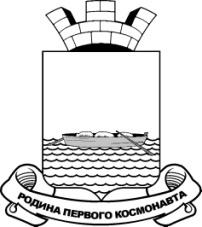 СОВЕТ ДЕПУТАТОВГОРОДА ГАГАРИН СМОЛЕНСКОЙ ОБЛАСТИР Е Ш Е Н И Еот 11 мая 2018 года № 50Об итогах исполнения бюджета Гагаринского городского поселения Гагаринского района Смоленской области за первый квартал 2018 года  Заслушав информацию заместителя Главы муниципального образования «Гагаринский район» Смоленской области, начальника финансового управления Т.В. Кудриной об итогах исполнения бюджета Гагаринского городского поселения Гагаринского района Смоленской области за первый квартал 2018 года, Совет депутатов Гагаринского городского поселения Гагаринского района Смоленской области РЕШИЛ:1. Информацию заместителя Главы муниципального образования «Гагаринский район» Смоленской области, начальника финансового управления Т.В. Кудриной об итогах исполнения бюджета Гагаринского городского поселения Гагаринского района Смоленской области за первый квартал 2018 года принять к сведению согласно приложению.2. Решение вступает в силу со дня принятия и подлежит официальному опубликованию.Глава муниципального образованиягород Гагарин Смоленской области	                        Г. М. ДеевПОЯСНИТЕЛЬНАЯ ЗАПИСКАк отчету об исполнении бюджета Гагаринского городского поселения Гагаринского района Смоленской области за 1 квартал 2018 годаДоходыЗа 1 квартал 2018 года в бюджет Гагаринского городского поселения Гагаринского района Смоленской области (далее – бюджет Гагаринского городского поселения) всего поступило доходов в сумме 40 701,8 тыс. рублей, выполнение составило 33,8% к утвержденному годовому плану. Это на 5 660,6 тыс. рублей или на 16,2% больше, чем за аналогичный период  2017 года. За 1 квартал 2017 года выполнение доходов составило 36,0% в сумме 35 041,2 тыс. рублей. Налоговые и неналоговые доходыНалоговых и неналоговых доходов за 1 квартал 2018 года поступило в сумме  40 068,8 тыс. руб. или 98,4% к общему объему поступивших в бюджет доходов, выполнение составило 38,0% к годовому плану налоговых и неналоговых доходов. По сравнению с аналогичным периодом  2017 года поступление налоговых и неналоговых доходов увеличилось на 7 162,1 тыс. рублей или на 21,8% (поступило за 1 квартал 2017 года – 32 906,7 тыс. руб.). Значительную долю поступлений в бюджет Гагаринского городского поселения составляет налог на доходы физических лиц, удельный вес которого в сумме налоговых и неналоговых доходов составил 60,2%. За 1 квартал 2018 года поступило налога на доходы физических лиц в сумме 24 122,9 тыс. рублей, что составляет 34,8 % к утвержденному годовому плану.Поступление налога на доходы физических лиц по сравнению с аналогичным периодом 2017 года уменьшились на 366,2 тыс. рублей или на 1,5%, основная причина уменьшения поступлений налога – уменьшение поступлений налога от налогоплательщика физического лица, поступившего в марте 2018 года по сравнению с поступлением в феврале 2017 года.Поступление доходов от уплаты акцизов на автомобильный и прямогонный бензин, дизельное топливо, моторные масла, зачисляемых в муниципальный дорожный фонд, за 1 квартал 2018 года составило 448,8 тыс. рублей или 23,3% к утвержденному годовому плану. По сравнению с аналогичным периодом 2017 года поступление доходов от уплаты акцизов увеличилось на 70,2 тыс. рублей или на 18,5%.Увеличение поступлений сложилось за счет увеличения дифференцированного норматива отчислений налога в бюджет Гагаринского городского поселения (дифференцированный норматив отчисления увеличился с 0,04799 процента в 2017 году до 0,05556 процента в 2018 году). Налог на имущество физических лиц за 1 квартал 2018 года поступил в сумме 421,1 тыс. рублей, что составляет 8,8% к утвержденному годовому плану. По сравнению с аналогичным периодом 2017 года поступления по налогу увеличились  на 331,5 тыс. рублей или в 4,7 раза. Основная причина увеличения поступлений - увеличение общей инвентаризационной стоимости строений и сооружений.Земельный налог за 1 квартал 2018 года поступил в сумме 11 210,8 тыс. рублей, что составляет 51,7% от утвержденного годового плана. По сравнению с аналогичным периодом 2017 года поступление земельного налога увеличились на 6 790,9 тыс. рублей или в 2,5 раза. Увеличение поступлений произошло за счет поступлений земельного налога от организаций.Доходов от использования имущества, находящегося в муниципальной собственности поступило в сумме 1 419,1 тыс. рублей, что составляет 21,6% к утвержденному годовому плану, в том числе:-  доходов, получаемых в виде арендной платы за земельные участки поступило в сумме  979,9 тыс. рублей (23,9% к утвержденному годовому плану). По сравнению с 1 кварталом  2017 года поступления уменьшились на 340,3  тыс. рублей или на 25,8% в связи с расторжением договоров аренды с ООО «Метрум», ООО «Русармстрой», ООО «Вязьмажилстрой» в 4 квартале 2017 года, а так же расторжением договоров аренды с физическими лицами в 3-4 квартале 2017 года;- доходов от сдачи в аренду имущества поступило в сумме 387,7 тыс. рублей, или 15,6% от утвержденного годового плана. По сравнению с 1 кварталом  2017 года поступления уменьшились на 433,2 тыс. рублей или на 52,8%, в связи с осуществлением арендатором ремонта нежилых помещений в счет арендной платы;- платежей от муниципальных унитарных предприятий поступило в сумме 51,5 тыс. рублей (годовой план не утвержден), что на 30,5 тыс. рублей или почти в 2,5 раза больше поступлений за аналогичный период прошлого года. По данному доходному источнику поступали платежи от МБУ «Благоустройство Гагарин» за МУП «Гагаринский участок озеленения и благоустройства» по итогам 2017 года.Доходов от продажи земельных участков, находящихся в границах городского поселения, собственность на которые не разграничена, поступило  в сумме 334,6 тыс. рублей (годовой план не утвержден), что на 217,9 тыс. рублей или 39,4% меньше поступлений за 1 квартал 2017 года. Уменьшение поступлений объясняется снижением количества запросов на предоставление земельных участков по продаже с аукциона; уменьшением количества предлагаемых к продаже земельных участков.Доходов от оказания платных услуг и компенсации затрат государства поступило в сумме 79,5 тыс. рублей или 42,5% от утвержденного годового плана, что на 59,4 тыс. рублей или почти в 3,9 раза больше поступлений за аналогичный период 2017 года. По данному доходному источнику поступают средства от арендаторов помещений в Городском доме культуры за возмещение коммунальных платежей. Увеличение поступлений связано с оплатой задолженности за 2017 год.Доходов от возмещения ущерба, причиняемого автомобильным дорогам города транспортными средствами, перевозящими тяжеловесные  (крупногабаритные) грузы и подлежащих зачислению в муниципальный дорожный фонд, поступило в сумме 2 031,8 тыс. рублей или 233,3% от утвержденного годового плана, что на 1 277,0 тыс. рублей  или в 2,3 раза больше  поступлений за аналогичный период  2017 года. Увеличение поступлений связано с тем, что в 1 квартале 2017 года заказано меньше пропусков для большегрузного транспорта для проезда на территории города в период весенне-летнего закрытия дорог.Прочие штрафы поступили в сумме 0,2 тыс. рублей или 0,4% от утвержденного годового плана, что на 39,8 тыс. рублей или на 99,5% меньше поступлений за аналогичный период  2017 года.Безвозмездные поступленияВ структуре доходов бюджета Гагаринского городского поселения безвозмездные средства составили 633,0 тыс. рублей или 4,2% от утвержденного годового плана безвозмездных поступлений и 1,6% к общему объему поступивших в бюджет доходов, из них:- дотация на выравнивание бюджетной обеспеченности поселения поступила в сумме 633,0 тыс. рублей или 25,0 % к утвержденному годовому плану.РасходыРасходы бюджета Гагаринского городского поселения за 1 квартал 2018 года составили 17 152,4 тыс. руб. или 8,7 % к утвержденному годовому плану (197 263,7 тыс. руб.), что на 3 318,8 тыс. руб. или на 24,0 % больше, чем за 1 квартал 2017 года, когда исполнение составило 13 833,6 тыс. руб.Общегосударственные вопросыСредства по разделу «Общегосударственные вопросы» за 1 квартал 2018 года освоены на 12,5 % в сумме 1 263,7тыс. руб. (план – 10 146,6 тыс. руб.), что на 130,8 тыс. руб. или на 11,5 % больше, чем за 1 квартал 2017 года, когда исполнение составило 1 132,9 тыс. рублей. По данному разделу производилось финансирование следующих муниципальных программ:- МП «Управление муниципальным имуществом муниципального образования Гагаринского городского поселения Гагаринского района Смоленской области» на 2018 -2020 годы (план – 150,0 тыс. руб., факт – 7,0 тыс. руб.);- МП «Создание условий для устойчивого развития территории Гагаринского городского поселения Гагаринского района Смоленской области и повышения эффективности использования городских земель» на 2018-2020 годы (план –18,0 тыс. руб., факт – 0,0 тыс. руб.);- МП «Создание условий для защиты населения и территории муниципального образования Гагаринского городского поселения Гагаринского района Смоленской области от чрезвычайных ситуаций природного и техногенного характера, осуществления мероприятий гражданской обороны и обеспечения безопасности людей в общественных местах и на водных объектах» на 2018-2020 годы (план – 200,0 тыс. руб., факт – 50,0 тыс. руб.).Бюджетные ассигнования на реализацию непрограммной части расходов за 1 квартал 2018 года освоены на 12,3 % в сумме 1 206,7 тыс. руб. (план – 9 778,6 тыс. руб.).Национальная безопасность и правоохранительная деятельностьСредства по разделу «Национальная безопасность и правоохранительная деятельность» в рамках МП «Создание условий для защиты населения и территории муниципального образования Гагаринского городского поселения Гагаринского района Смоленской области от чрезвычайных ситуаций природного и техногенного характера, осуществления мероприятий гражданской обороны и обеспечения безопасности людей в общественных местах и на водных объектах» на 2018-2020 годы за 1 квартал 2018 года не расходовались (план - 2 400,0 тыс. руб.), за 1 квартал 2017 года средства так же не были израсходованы.Национальная экономикаСредства по разделу «Национальная экономика» за 1 квартал 2018 года освоены на 14,9 % в сумме 4 525,8 тыс. руб. (план – 30 327,0 тыс. руб.), что на 1 224,8 тыс. руб. или на 37,1 % больше, чем за 1 квартал 2017 года, когда исполнение составило 3 301,0 тыс. рублей. По данному разделу производилось финансирование следующих муниципальных программ:- МП «Комплексное развитие транспортной инфраструктуры муниципального образования Гагаринского городского поселения Гагаринского района Смоленской области» на 2018-2026 годы (план – 28 945,0 тыс. руб., факт – 4 525,8 тыс. руб.); - МП «Развитие жилищного строительства на территории муниципального образования Гагаринского городского поселения Гагаринского района Смоленской области» на 2018-2020 годы (план – 1 000,0 тыс. руб., факт – 0,0 тыс. руб.);- МП «Создание условий для устойчивого развития территории Гагаринского городского поселения Гагаринского района Смоленской области и повышения эффективности использования городских земель» на 2018-2020 годы (план – 382,0 тыс. руб., факт – 0,0 тыс. руб.).Жилищно-коммунальное хозяйствоСредства по разделу «Жилищно-коммунальное хозяйство» за 1 квартал 2018 года освоены на 6,9 % в сумме 10 288,8 тыс. руб. (план – 148 727,7 тыс. руб.), что на 1 805,1 тыс. руб. или на 21,3 % больше, чем за 1 квартал 2017 года, когда исполнение составило 8 483,7 тыс. руб.По данному разделу производилось финансирование следующих муниципальных программ:- МП «Развитие малого и среднего предпринимательства на территории Гагаринского городского поселения Гагаринского района Смоленской области» на 2018-2020 годы (план – 500,0 тыс. руб., факт – 0,0 тыс. руб.);- МП «Комплексное развитие транспортной инфраструктуры муниципального образования Гагаринского городского поселения Гагаринского района Смоленской области» на 2018-2026 годы (план – 860,7 тыс. руб., факт –162 ,8 тыс. руб.);- МП «Благоустройство территории муниципального образования Гагаринского городского поселения Гагаринского района Смоленской области" на 2018-2020 годы (план – 50 124,6 тыс. руб., факт – 8 347,0 тыс. руб.);- МП  «Комплексное развитие систем коммунальной инфраструктуры на территории муниципального образования Гагаринского городского поселения Гагаринского района Смоленской области» на 2018-2020 годы (план – 73 872,9 тыс. руб., факт – 1 145,4 тыс. руб.);- МП «Охрана окружающей среды на территории муниципального образования Гагаринского городского поселения Гагаринского района Смоленской области» на 2018-2020 годы (план – 1 500,0 тыс. руб., факт – 0,0 тыс. руб.);- МП «Развитие жилищного строительства на территории муниципального образования Гагаринского городского поселения Гагаринского района Смоленской области» на 2018-2020 годы (план – 6 839,3 тыс. руб., факт –633,6 тыс. руб.);- МП «Спорт - в каждый двор» на 2018-2020 годы (план – 1 500,0 тыс. руб., факт – 0,0 тыс. руб.);- МП «Формирование современной городской среды на территории Гагаринского городского поселения Гагаринского района Смоленской области» на 2018-2022 годы (план –13 530,2 тыс. руб., факт – 0,0 тыс. руб.).Охрана окружающей средыСредства по разделу «Охрана окружающей среды» в рамках МП «Охрана окружающей среды на территории муниципального образования Гагаринского городского поселения Гагаринского района Смоленской области» на 2018-2020 годы» за 1 квартал 2018 года освоены на 100 % в сумме 27,0 тыс. руб., что на 2,0 тыс. руб. или на 8% больше, чем за 1 квартал 2017 года, когда исполнение составило 25,0 тыс. руб.Образование Средства по разделу «Образование» в рамках МП «Реализация молодежной политики на территории муниципального образования Гагаринского городского поселения Гагаринского района Смоленской области» на 2018-2020 годы за 1 квартал 2018 года освоены на 20,8 % в сумме 30,8 тыс. руб. (план - 148,0 тыс. руб.), что на 5,5 тыс. руб. или 15,2 % меньше, чем за 1 квартал 2017 года, когда исполнение составило 36,3 тыс. руб.Культура и кинематографияСредства по разделу «Культура и кинематография» в рамках МП «Развитие культуры на территории Гагаринского городского поселения Гагаринского района Смоленской области» на 2018-2020 годы за 1 квартал 2018 года освоены на 21,8 % в сумме 757,9 тыс. руб. (план – 3 478,9 тыс. руб.), что на 281,3 тыс. руб. или на    59 % больше, чем за 1 квартал 2017 года, когда исполнение составило 476,6 тыс. руб. Социальная политикаСредства по разделу «Социальная политика» за 1 квартал 2018 года освоены на 8,8 % в сумме 91,8 тыс. руб. (план – 1 047,5 тыс. руб.), что на 8,9 тыс. руб. или на 8,8 % меньше, чем за 1 квартал 2017 года, когда исполнение составило 100,7 тыс. руб. По данному разделу производилось финансирование следующих муниципальных программ:- МП «Развитие жилищного строительства на территории муниципального образования Гагаринского городского поселения Гагаринского района Смоленской области» на 2018-2020 годы, подпрограмма «Оказание социальной помощи ветеранам Великой Отечественной войны, бывшим несовершеннолетним узникам концлагерей, гетто и других мест принудительного содержания, созданных фашистами и их союзниками в период второй мировой войны, в проведении ремонта жилых помещений, в которых они зарегистрированы на территории Гагаринского городского поселения Гагаринского района Смоленской области» на 2018-2020 годы (план – 500,0 тыс. руб., факт – 0,0 тыс. руб.);- МП «Поддержка социально ориентированных общественных и иных некоммерческих организаций в муниципальном образовании Гагаринского городского поселения Гагаринского района Смоленской области» на 2018-2020 годы (план – 317,5 тыс. руб., факт –31,4 тыс. руб.).Бюджетные ассигнования на реализацию непрограммной части расходов освоены на 26,3 % в сумме 60,4 тыс. руб. (план – 230,0 тыс. руб.).Физическая культура и спортСредства по разделу «Физическая культура и спорт» в рамках МП «Развитие физической культуры и спорта на территории муниципального образования Гагаринского городского поселения Гагаринского района Смоленской области» на 2018-2020 годы за 1 квартал 2018 года освоены на 17,8 % в сумме 166,6 тыс. руб. (план – 937,0 тыс. руб.), что на 110,8 тыс. руб. или 39,9 % меньше, чем за 1 квартал 2017 года, когда исполнение составило 277,4 тыс. руб.Обслуживание государственного имуниципального долгаСредства по разделу «Обслуживание государственного и муниципального долга» за 1 квартал 2018 года не расходовались (план – 24,0 тыс. руб.), за                       1 квартал 2017 года средства так же не были израсходованы. Расходы будут проводиться в соответствии с графиком платежей в 4 квартале 2018 года.По итогам исполнения бюджета за 1 квартал 2018 года сложился профицит  бюджета Гагаринского городского поселения Гагаринского района Смоленской области в сумме 23 549,4 тыс. руб. (исполнены доходы в сумме 40 701,8 тыс. руб., а произведено расходов – 17 152,4 тыс. руб.).